.ROCK, RECOVER, COASTER STEP, HEAL FORWARD, ¼ TOE TURN, COASTER STEPTRAVELING HIP BUMPS x 2, OUT, OUT, IN, INLINDY, ROCK, RECOVER X 2½ TURN LEFT HEAL SWITCHES X 8Begin againNo Tags, No RestartsContact: copperheadlinedancing@gmail.comCowboy Up!!!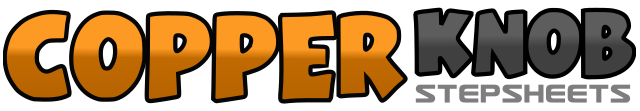 .......Count:32Wall:4Level:Beginner.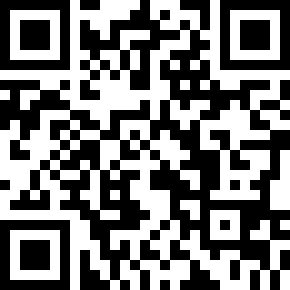 Choreographer:Conrad Farnham (USA) - June 2016Conrad Farnham (USA) - June 2016Conrad Farnham (USA) - June 2016Conrad Farnham (USA) - June 2016Conrad Farnham (USA) - June 2016.Music:Cowboy Up - Jill Johnson : (CD: The Woman I've Become)Cowboy Up - Jill Johnson : (CD: The Woman I've Become)Cowboy Up - Jill Johnson : (CD: The Woman I've Become)Cowboy Up - Jill Johnson : (CD: The Woman I've Become)Cowboy Up - Jill Johnson : (CD: The Woman I've Become)........1,2,3&4Rock forward on right, recover on left, step back on right, bring left next to right, step right forward5,6,7&8Place left heal forward, ¼ turn toes to the left, step back on left, bring right next to left, step left forward1-4Step right forward and bump hips to the right twice, step left forward and bump hips to the left twice5-8Step right forward and out, step left forward and out, bring right back to center, bring left back to center1&2,3,4Step right to right side, step left next to right, step right to right side, rock back on left, recover on right5&6,7,8Step left to left side, step right next to left, step left to left side, rock back on right, recover on left1-4Place right heal forward, replace with left forward, replace with right forward, replace with left forward5-8Place right heal forward, replace with left forward, replace with right forward, replace with left forward